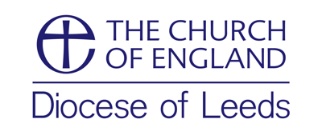 Admission of Baptised Children to Holy Communion before ConfirmationParish Application FormParish(es): ……………………………………………………………………………………………………………………………………………………….Deanery: ………………………………………………………………………………………………………………………………………………………….Priest: ……………………………………………………………………………………………………………………………………………………………..The Admission of Baptised Children to Holy Communion is an exciting opportunity to support children and young people in their journey of faith. It is important to take the preparation, ongoing nurture and discipleship of those admitted seriously, to enable them to grow in faith and make their Confirmation promises in due course, when they are ready. Please refer to the Step-by-Step Guide when completing this application form.ConsultationHas the PCC fully discussed the subject of admitting children to Communion before Confirmation       Yes/ NoPlease give details of the resolution and the voting outcome.How has the wider congregation been involved in the discussion, including and LEP or other participating church?What was the outcome?Moving ForwardHow will the preparation of children for admission to Communion be organised? Who will lead the preparation and what training will they be given?Moving Forward cont.What resources will be used?How will the children’s support and nurture continue towards Confirmation after they have been admitted to Communion? Please specifyPastoral MattersHow will those exercising parental responsibility be involved in the process of deciding whether and when individual children are ready to receive Communion?How will those exercising parental responsibility be involved in the preparation of their children for Communion?What will you do for families who do not wish for their children to be admitted to Communion?What provision will be made for the nurture of children with additional needs who wish to receive Communion?How will children be involved and affirmed as members of the Christian community?With the service of Holy CommunionIn other ways?The admission to Holy Communion serviceThis service should be a special occasion for the children and their families and marked in an appropriate way. The names of children must be recorded in a register, including age, date of baptism and date of admission. This register should be kept alongside other church registers should there be an enquiry in the future. Where practicable the date and place of the child’s first admission is recorded on each child’s baptismal certificate. If the baptismal certificate is not available, the incumbent shall present the child with a separate certificate recording the same details.Signed…………………………………………………………………………………………………………………..  Date…………………………………Incumbent/PCC SecretaryPlease return this form to the Area Bishop (who will pass it to the Diocesan Bishop for confirmation).I recommend that the parish of  ………………………………………………………………………………………….……..may admit baptised persons to Holy Communion before ConfirmationSigned ………………………………………………………………………………    Date  …………………………………………….Area BishopI confirm that the parish of  ……………………………………………………………………………………………….………..may admit baptised persons to Holy Communion before Confirmation.Signed ………………………………………………………………………………    Date  …………………………………………….Bishop of Leeds